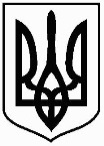 Красноградська районна державна адміністраціяХарківської областіРОЗПОРЯДЖЕННЯвід_______________                                   Красноград			                 № __________Про визнання таким, що втратило чинність, розпорядження голови Красноградської районної державної адміністрації  Харківської області від 24 вересня 2014 року № 373Відповідно до пункту 2 постанови Кабінету Міністрів України  від          28 грудня 1992 року № 731 «Про затвердження Положення про державну реєстрацію нормативно-правових актів міністерств та інших органів виконавчої влади», частини 10 статті 12 Закону України  «Про адміністративні послуги», статей 6, 41 Закону України «Про місцеві державні адміністрації», з метою приведення нормативно-правових актів Красноградської районної державної адміністрації Харківської області у відповідність до законодавства,з о б о в ’ я з у ю:1. Визнати таким, що втратило чинність, розпорядження голови Красноградської  районної державної адміністрації Харківської області від       24  вересня  2014 року № 373 «Про затвердження Переліку адміністративних послуг, які надаються через центр надання адміністративних послуг», зареєстроване в Красноградському районному управлінні юстиції Харківської області 09 жовтня 2014 року за № 4/169.2.  Сектору з питань правової роботи, запобігання та виявлення корупції апарату Красноградської районної державної адміністрації Харківської області (Малишева Яна) забезпечити подання цього розпорядження на державну реєстрацію до Східного міжрегіонального управління Міністерства юстиції     (м. Харків) в установленому законодавством порядку.3. Це розпорядження набуває чинності з дня його опублікування.4. Контроль за виконанням розпорядження залишаю за собою.Голова районноїдержавної адміністрації                                                              Віктор ВОЙТЕНКО  